Deze maand leert uw kind:Getallen herkennenEén meer en één minderPlaats bepalenWerken met eenvoudige diagrammenIn de klas komt aan de orde:Kinderen zoeken de juiste hoeveelheden bij het juiste getal. Door hoeveelheden in eierdozen te ordenen, krijgen ze een duidelijk beeld van de koppeling tussen getallen en hoeveelheden.Kinderen leren verder en terug te tellen als er één voorwerp bij komt of af gaat. Door locaties van kinderen en voorwerpen te beschrijven, oefenen kinderen met plaats bepalen: op de bank, onder de bank, in de kast, achter de plant.Kinderen maken hun eerste diagram: door de afstand van een sprong te markeren ontstaat er een diagram.
Praatplaat uit de tweede week van dit blok.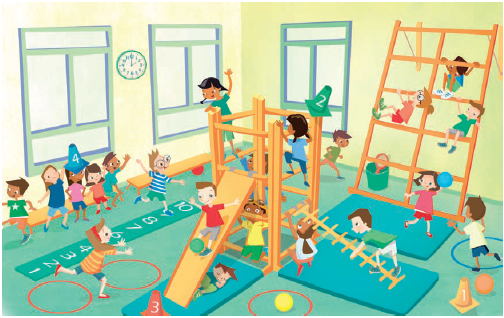 Tips voor thuis:Speel ik zie ik zie wat jij niet ziet en beschrijf de locatie van voorwerpen. Bijvoorbeeld: ik zie ik zie wat jij niet ziet en het ligt in de kast, op het boek.Gebruik een eierdoos en leg en voorwerpen in (in elk vakje één voorwerp). Tel op deze manier verschillende voorwerpen. Bijvoorbeeld: hoeveel kralen zijn er? Hoeveel rode duploblokjes zijn er?Oefen met tellen door bij het traplopen samen de treden te tellen. Eén stap naar boven is één tel verder, één stap naar beneden is één stap terug.